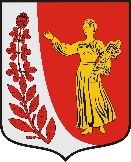 Совет депутатов муниципального образования«ПУДОМЯГСКОЕ сельскоЕ поселениЕГатчинского муниципального районаЛенинградской областиР Е Ш Е Н И Еот 28.04.2022			     			                                                        № 154Об отмене некоторых решений Совета депутатовмуниципального образования «Пудомягское сельское поселение»Гатчинского муниципального района Ленинградской областиВ соответствии с Федеральным законом от 06.10.2003 № 131-ФЗ «Об общих принципах организации местного самоуправления в Российской Федерации», Совет депутатов Пудомягского сельского поселенияРЕШИЛ:Отменить следующие решения Совета депутатов муниципального образования «Пудомягское сельское поселение» Гатчинского муниципального района Ленинградской области: Решение от 04.09.2019 № 295 «О принятии в первом чтении проекта новой редакции устава муниципального образования «Пудомягское сельское поселение» Гатчинского муниципального района Ленинградской области; Решение от 11.11.2019 № 12 «О принятии новой редакции устава муниципального образования «Пудомягское сельское поселение» Гатчинского муниципального района Ленинградской области; Решение от 20.02.2020 № 31 «О принятии в первом чтении проекта новой редакции устава муниципального образования «Пудомягское сельское поселение» Гатчинского муниципального района Ленинградской области; Решение от 26.03.2020 № 39 «О принятии новой редакции устава муниципального образования «Пудомягское сельское поселение» Гатчинского муниципального района Ленинградской области; Решение от 29.07.2021 № 114 «О принятии новой редакции Устава муниципального образования «Пудомягское сельское поселение» Гатчинского муниципального района Ленинградской области; Решение от 12.01.2022 № 140 «О принятии Устава муниципального образования «Пудомягское сельское поселение» Гатчинского муниципального района Ленинградской области.Настоящее решение вступает в силу со дня его подписания.Глава Пудомягского сельского поселения                                                                  Л.И. Буянова